Name 1: 							Section #:	Name 2: 							Group #: 		Name 3:							Experiment: Boot Camp 1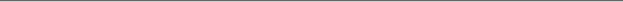 Synthesis Question 1:Purpose: Experiment 1IVDVData Set 1:Analysis (graph):Conclusion:Experiment 2IVDVData Set 2:Analysis (graph):Conclusion:Experiment 3IVDVData Set 3:Analysis (graph):Conclusion: